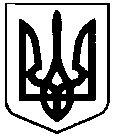 СВАТІВСЬКА МІСЬКА РАДАСЬОМОГО СКЛИКАННЯДВАНАДЦЯТА СЕСІЯРІШЕННЯВід 29 березня 2017 р.                                 м. Сватове                                                        № __ «Про внесення змін до договору оренди землі № 13-І яка надана у оренду гр. Гнєдіну В.І. в частині зміни площі земельної ділянки та орендної плати.» Розглянувши заяву гр. Гнєдіна Віктора Івановича, який мешкає за адресою: м. Сватове, кв. Мирний, 12, кв. 22, з проханням внесення змін до договору оренди землі № 13-І від 01.01.2016 року в зв’язку з відмовою від користування земельною ділянкою за адресою: м. Сватове, кв. Докучаєва, 3, загальною площею 0,0100 га., керуючись ст. 26 Закону України “Про місцеве самоврядування в Україні”, ст. 12, 125, 126, 141 Земельного кодексу України,                                 Сватівська міська радаВИРІШИЛА:1. Внести зміни до договору оренди землі № 13-І від 01.01.2016 року, в пункт 2 підпункт 2.1 « В оренду передається земельна ділянка загальною площею 0,0472 га кадастровий номер (4424010100:24:126:0070)»;2. Внести зміни до договору оренди землі № 13-І від 01.01.2016 року в пункт 4 підпункт 4.2 «Розмір орендної плати становить 10504,45 грн. (десять тисяч п’ятсот чотири грн. 45 коп.) гривень в рік»;3. Спеціалісту землевпоряднику підготувати додаткову угоду до договору оренди землі № 13-І від 01.01.2016 р. щодо зміни площі земельної ділянки та орендної плати.4 Сватівській ОДПІ здійснювати контроль за надходженням орендної плати згідно договору оренди.5. Контроль за виконанням даного рішення покласти на постійну депутатську комісію з   питань будівництва, благоустрою, комунального обслуговування, земельних відносин та екології.6. Дане рішення набирає чинності з моменту його прийняття.Сватівський міський голова    	    	                               	                           Є.В.Рибалко